含山县文旅委招聘政府购买服务工作人员笔试成绩公示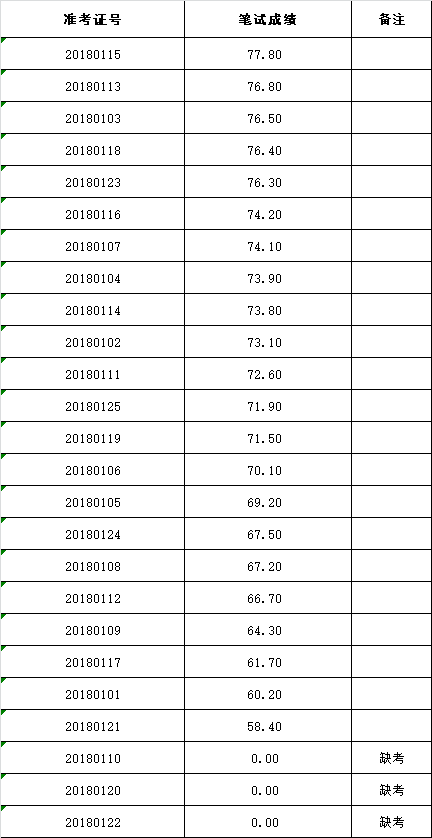 